Dr. Oravecz LászlóFőosztályvezetőSzabályozási Föosztály BelügyminisztériumTisztelt Főosztályvezető Úr!Az Országos Környezetvédelmi Tanács – rendkívüli sürgősséggel – véleményezésre  megkapta a Kormány részér a felszín alatti vízkivételt biztosító vízi-létesítmények engedélyezésével kapcsolatos változásokról szóló Előterjesztést. Áttekintve az előterjesztést a Tanács javasolja a vízgazdálkodásról szóló 1995. évi LVII. törvény, valamint vízgazdálkodási hatósági jogkör gyakorlásáról szóló 72/1996. (V. 22.) Korm. rendelet, a vízügyi igazgatási és a vízügyi, valamint a vízvédelmi hatósági feladatokat ellátó szervek kijelöléséről szóló 223/2014. (IX.4.) Korm. rendelet, továbbá a Kormány tagjainak feladat- és hatásköréről szóló 94/2018. (V. 22.) Korm. rendelet – jelen előterjesztésben – tervezett módosításának megfontolását, amelyhez az alábbi szempontokat ajánlja az Előterjesztő szíves figyelmébe. Az általános indoklás szerint változtatás célja olyan szabályozás kialakítása, amely 50 méteres kútmélységig és, ha az nem éri el az első vízzáró réteget nem teszi szükségessé vízjogi engedélyezési eljárás lefolytatását, ill. csak az 50 méternél mélyebb kutak esetében írja elő a jegyzői hatáskörbe tartozó engedélyezést. Az Indoklás szerint, az engedélyezési körből kikerülő kutak fellelhetőségi helyéről azonban a vízügyi szerv, a jegyző hatósági nyilvántartása alapján továbbra is tájékoztatást kap, mivel a kutak bejelentési kötelezettsége a hatósági nyilvántartás részére fennmarad. A vízügyi szerv tehát egy  kút létesítéséről csak utólag szerez tudomást; ám az engedélyezési eljárás hiányában  nem teljesíthető az szigorú követelmény, mely szerint ”vízi-létesítmény csak akkor létesíthető és üzemeltethető, … ha… a vízi-létesítmény, vízi-munka, illetve vízhasználat  nem veszélyezteti a vízkészlet védelméhez fűződő érdeket”  és  „a vízkészlet-gazdálkodás ellátásának érdekében rögzíteni szükséges, hogy az engedély nélkül létesíthető vízi-létesítmények esetében is biztosítani kell a vízkészletek védelméhez fűződő érdekeket és a vízgazdálkodási, műszaki, biztonsági és vízvédelmi szabályokat.”Ezek a szabályok azonban  vízjogi engedélyezési eljárás, vagy legalább bejelentési kötelezettségek nélkül nem tarthatók be, nem érvényesíthetőek, amint azt az Országos Környezetvédelmi Tanács a legutóbbi változtatás-tervezet idején – 2017. Májusi állásfoglalásában is kifejttette. A jegyző számára tett bejelentés nem biztosítja a felszínalatti vízkészletek szennyezése és a szennyezés terjedése kockázatának megelőzését, mert a jegyző általában nem tu(dhat)ja, hogy az első vízzáró réteg mely mélységben van. Ezek a kockázatok csak a vízügyi hatóság engedélyével, szakszerűen létesített vízkivételekkel,- kutakkal előzhetőek meg.Az Országos Környezetvédelmi Tanács támogatja továbbá Dr. Varga Judit Igazságügy- miniszter Asszony érvelését, amelyben az Alaptörvény P) cikke szerint, valamint a 2000/60/EK parlamenti és tanácsi irányelvnek alapvető célkitűzésének való meg nem felelés miatt is aggályosnak tartja a Törvény és a Korm. rendeletek változtatását. Mindezeket mérlegelve, az Országos Környezetvédelmi Tanács nem javasolja a Kormánynak  a felszín alatti vízkivételt biztosító vízi-létesítmények engedélyezésével kapcsolatos változtatásokról szóló előterjesztés elfogadását.   A Testület nevében és megbízásából 2020. Szeptember 24. – én 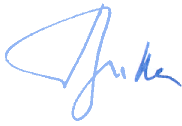 Dr. Bulla Miklós